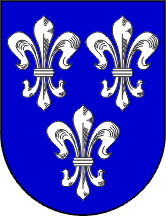 OBČINA LAŠKO_________________________________________________________________________________OBČINA LAŠKO    Mestna ulica 2     3270 Laško        telefon: (03) 733 8700    fax: (03) 733 8740Številka pripombe (izpolni občina)________________________ PODATKI O VLAGATELJU PRIPOMBE/PREDLOGA:Priimek in ime /naziv pravne osebe: ______________________________________________Naslov /sedež: _______________________________________________________________Kontakti (telefon, e-pošta): ___________________________________________________________________________OPIS PRIPOMBE__________________________________________________________________________________________________________________________________________________________________________________________________________________________________________________________________________________________________________________________________________________________________________________________________________________________________________________________________________________________________________________________________________________________________________________________________________________________________________________________________________________________________________________________________________________________________________________________________________________________________________________________________________________________________________________________________________________________________________________________________________________________________________________________________________________________________________________________________________________________________________________________________________________________________________________________________________________________________________________________________________________________________________________________________________________________________________________________________________________________________________________________________________________________________________________________ Dovolim, da se v stališču do pripomb objavi moje ime in priimek (obkrožiti):         DA           NE  Datum: _______________					Podpis:_____________________ PRILOGA:-	Grafični prikaz pripombe-	Drugo: __________________PRIPOMBA / PREDLOGna javno razgrnjeni ELABORAT LOKACIJSKE PREVERITVE  NA OBMOČJU UREDITVENEGA NAČRTA STAREGA MESTNEGA JEDRA LAŠKOPRIZIDAVA K OŠ PRIMOŽA TRUBARJA V LAŠKEMID LP v PIS: 1552V ČASU JAVNE RAZGRNITVE  od 11.5.2020 do 26.5.2020 